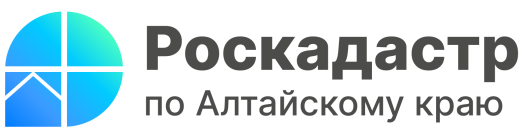 ПРЕСС-РЕЛИЗУслуги Росреестра в офисах ППК «Роскадастр» по Алтайскому краюНа территории Алтайского края действуют 8 офисов публично-правовой компании Роскадастр. О том, какие услуги можно сейчас получить в офисах компании, рассказала заместитель директора филиала ППК «Роскадастр»
по Алтайскому краю Ольга Мазурова.В настоящее время на территории Алтайского края функционируют 8 офисов Филиала, которые продолжают оказывать следующие услуги:- выездной прием заявлений и документов о государственном кадастровом учете и государственной регистрации прав на недвижимое имущество, а также запросов о предоставлении сведений из Единого государственного реестра недвижимости (ЕГРН);- курьерская доставка документов, подлежащих выдаче после оказания услуг Росреестра, а также не полученных в установленном порядке заявителями (невостребованные документы);- предоставление консультационных услуг в сфере регистрации прав и кадастрового учета, проверка истории объекта недвижимости, подготовка проекта договора и других документов, необходимых для сделки.- подготовка аналитической информации, полученной на основании сведений содержащихся в ЕГРН;- выдача невостребованных документов;- консультирование по вопросам получения услуг Росреестра в электронном виде.Офисы Филиала работают пять дней в неделю (пон.-четв. с 08:00 до 17:00, пятн. с 08:00 до 15:45). Для офиса расположенного в г. Барнауле установлен дополнительный приемный день – суббота (с 09:00 до 15:00). Пункты приема расположены по следующим адресам:- Алейск (ул. Советская, д. 100 а), - Барнаул (ул. Северо-Западная, д. 3 а),- Бийск (ул. Вали Максимовой, д. 27),- Заринск (ул. Союза Республик, д. 18/2), - Камень-на-Оби (ул. Ленина, д. 72б), - Новоалтайск (ул. Октябрьская, д. 25), - Рубцовск (ул. Громова, д. 16),- Славгород (ул. Урицкого, д. 165).Кроме того, в городах Барнаул, Бийск, Новоалтайск и Рубцовск для удобства граждан работает 25 точек выездного приема документов.Записаться на прием, а также уточнить перечень и порядок оказания услуг можно в офисах или по телефону 8 (3852) 55-76-47. По вопросам получения невостребованных документов необходимо обращаться по телефону - 8 (3852) 55-76-59. Материал подготовлен филиалом ППК «Роскадастр» по Алтайскому краюКонтакты для СМИ: адрес электронной почты: press@22.kadastr.ru.Официальная страница в соц. сети: https://vk.com/kadastr22.